It is essential for all participants to email the filled Registration Form (.doc/.docx/pdf/jpg/png), Camera Ready Full Paper in SRD Template (.doc or .docx), Proof of payment and Scanned Signed Copyright Form to email id::  srdglobe@gmail.com and cc to conference@socrd.orgPERSONAL INFORMATIONNOTE:The registration fee mentioned above is 6-8 pages for journal publication and 15-25 pages for edited book.The authors who are unable to format the paper in Journal/edited book template can ask for editorial help with a charge of   USD 2 page and USD 5 per figure. The figures must be original in minimum 300 dpi and not be copied from any published source. If text, references and figures in camera ready paper are not up to the mark, the paper/chapter is likely to be rejected for publication.*REGISTRATION FEE (Please tick  appropriate and fill the amount of fee paid below)Mode of Payment: Online/Debit Card/Credit Card/PayPal               Bank Transfer Whether paper through Co-Chair               Yes              No, If Yes, Name of Co-Chair ………………………………………Registration fee includes the following for the registered authors:Participation in Technical program of conferencePresentation/Participation Certificate Conference Proceedings with ISBNJournal/Edited Book Chapter PublicationNote: Authors are advised to ascertain the journal credentials themselves (indexing, format, referencing, etc.) themselves. SRD will not be responsible for indexing of the journal after publication of the research article.I accept the terms and conditions of SRD conferences available at https://www.socrd.org/terms-conditions/ Name ______________________________________   Signature ___________________________   Date ____________Registration Form | SRD Conferenceswww.socrd.orgPaper ID :Paper ID :Paper ID :Paper ID :Paper Title :Paper Title :Paper Title :Paper Title :Name you wish to have printed on the certificate:Name you wish to have printed on the certificate:Name you wish to have printed on the certificate:Name you wish to have printed on the certificate:Conference Title: iCRI-2023Conference Title: iCRI-2023Conference Title: iCRI-2023Conference Title: iCRI-2023Whether you are attending the Conference:   Yes/NoWhether you are attending the Conference:   Yes/NoWhether you are attending the Conference:   Yes/NoWhether you are attending the Conference:   Yes/NoDesignation (Professor/Associate Prof/Assistant Professor/Research Scholar/Master Student):Designation (Professor/Associate Prof/Assistant Professor/Research Scholar/Master Student):Designation (Professor/Associate Prof/Assistant Professor/Research Scholar/Master Student):Designation (Professor/Associate Prof/Assistant Professor/Research Scholar/Master Student):Full Affiliation/Organization/University and country Name: (that you like to be printed on the certificate)Full Affiliation/Organization/University and country Name: (that you like to be printed on the certificate)Full Affiliation/Organization/University and country Name: (that you like to be printed on the certificate)Full Affiliation/Organization/University and country Name: (that you like to be printed on the certificate)Telephone:Mobile:Mobile:Email:Total Pages:Total Pages:Formatting of text/figure required Yes/NoFormatting of text/figure required Yes/No(First Round Registrations)Category Post conference publicationPost conference publicationDate of Payment ……….……(First Round Registrations)Category Non-Scopus (Journal)Scopus (Edited Book)Fee amount Paid in equivalent MYR/PESO/SGD/ INRSRD Member/StudentUSD 190USD 225Regular AuthorUSD 210USD 250Co-AuthorUSD 150USD 150AttendeeUSD 150USD 150Formatting/Figure charges (if any)USD: USD: USD: Total Amount of Registration fee paid  USD ______________________________________________ USD ______________________________________________ USD ______________________________________________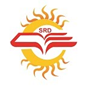 